LAPORAN PENCAPAIAN PROGRAM KERJA INSTALASI GIZIJULI S/D SEPTEMBER 2023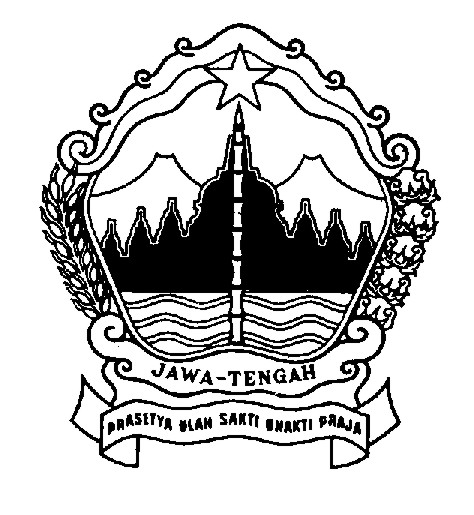 RSJD Dr AMINO GONDOHUTOMOPROVINSI JAWA TENGAHTAHUN 2023LAPORAN PROGRAM KERJA INSTALASI GIZIMemenuhi kebutuhan makanan sesuai standar Angka Kecukupan Gizi Pasien rawat inap dan Pasien Integrasi Panti dalam 1 tahun antara lain yaitu:Melaksanakan penyusunan standar bahan mkanan rumah sakit Melakukan perencanaan anggaran bahan makanan Membuat spesifikasi bahan makananMenentukan Indeks Makanan pasienAdapun capaian pada triwulan ke 3 untuk pasien jiwa dan pasien non jiwa seperti tabel dibawah ini :Dari grafik diatas, dapat dilihat/diketahui bahwa jumlah pasien yang mendapatkan pelayanan makanan sesuai dengan Angka Kecukupan Gizi pada triwulan ketiga sebanyak (Juli 6663, Agustus 7016, September 6364).Jumlah Pasien Integrasi yang mendapatkan pelayanan makanan sesuai dengan Angka Kecukupan Gizi pada triwulan ketiga pada bulan Juli 62 orang, Agustus 76 orang, dan September 74 orang.Adapun dari jumlah pasien diatas yang mendapatkan pelayanan makanan diet pada triwulan ketiga, yaitu seperti pada tabel dan grafik dibawah ini :Indeks Rata – Rata Makanan Pasien Indeks Rata – Rata makanan pasien untuk triwulan ketiga dapat dilihat pada tabel dan grafik dibawah ini :Analisa           : Indek makan minum pasien pada bulan Juli, Agustus dan September 2023   tidak sesuai dengan rencana program, hal ini dikarenakan adanya tambahan pasien integrasi (pasien yg ambil dari Panti Sosial ) dan pasien ect. RTL              : Mempertahankan indek makan pasien agar tetap stabil dan anggaran yang ada cukup sampai dengan akhir tahun.Memenuhi asuhan gizi terstandar pada pelayanan gizi rawat inap diantaranya : Melaksanakan anamnesis riwayat gizi Melakukan analisa hasil pemeriksaan biokimiaMelakukan pemeriksaan antopometriMelakukan pemeriksaan fisik/klinisMelakukan pemeriksaan riwayat personal, riwayat konsumsi makanan sebelum dirawat. Sasarannya adalah pasien baru dari bulan Juli 2023 sampai dengan bulan September 2023. Analisa 	: Capaian asuhan gizi pada triwulan ketiga belum tercapai sesuai               		             dengan target, seperti pada tabel diatas. Belum tercapainya asuhan 		 gizi dikarenakan terbatasnya tenaga nutritionist klinik. RTL  	:  Untuk meningkatkan capaian asuhan gizi diperlukan tambahan 		                nutritionist klinik sebanyak 4 orangTerpenuhinya penyuluhan dan edukasi pada pasien dan keluarga antara lain :Melakukan konseling dan edukasi pada pasien dan keluargaMelakukan assesmen gizi Menetapkan diagnosagiziMemberikan intervensi giziSasaran dari terpenuhinya penyuluhan dan edukasi pada pasien dan keluarga adalah semua pasien baru dan pasien yang mendapatkan diet khusus. Jumlah pasien yang mendapatkan Konseling pada triwulan ke 3 dapat dilihat dari tabel dibawah ini :Dari grafik diatas dapat dilihat bahwa jumlah pasien yang mendapat edukasi yaitu semua pasien baru rawat inap. Sedangkan yang mendapat konseling hanya pasien dengan diit khusus saja.Memenuhi kebutuhan sarana dan prasaranaKesehatan dan Keselamatan kerjaMenyusun pemeriksaan kesehatan (rectal swab) Pengukuran suhu Ruang Pengolahan (22⁰C - 30⁰C)   Analisa 	: Suhu pada ruang pengolahan sudah sesuai.Penyimpanan Bahan Makanan Kering (19⁰C - 21⁰C)   Analisa 	: Suhu penyimpanan bahan makanan kering sudah sesuai.		 Alat Pendingin Freezer ( < -5⁰C)Chiller (< 10⁰C)Sampel Kontrol (4⁰C - 15⁰C)   Analisa 	: Suhu pada almari sampel control sudah sesuaiRuang Peracikan (± 25⁰C)Analisa 	: Suhu pada ruang peracikan sudah sesuaiManagemen Risiko Keselamatan Petugas Risiko di Gedung Gas yaitu lantai untuk instalasi gas/pipa gas dari gedung gas ke ruang pengolahan amblas/rusak.Analisa 	 : Dikhawatirkan pipa gas pecah, sehingga dapat beresiko 			   menimbulkan terjadinya kebocoran dan kebakaran.Evaluasi 	 : Segera dilakukan perbaikan lantai di instalasi gas agar sesuai 		   dengan standar dan aman untuk petugasRTL 	 : Mengajukan permohonan perbaikan lantai instalasi gasRisiko di ruang pengolahan yaitu petugas terpleset, terbakar, tersiram minyak panas, tersiram air panasAnalisa	: Lantai licin/rusak, kompor meledak, terkena percikan minyak 	   dan air panasEvaluasi 	 : Kondisi lantai rusak sehingga dapat membahayakan petugas 		    saat proses pengolahan.RTL		 : Mengajukan permohonan perbaikan lantai dan service alat 	                masak khususnya kompor.Risiko di ruang peracikan yaitu petugas terkena pisau Analisa 	 : Pisau terlalu tajam, petugas kurang hati –hati dalam 			   menggunakan pisau.Evaluasi 	 : Memberikan edukasi pada petugas terkait dengan pemakaian 		    pisauRisiko di ruang pencucian alat yaitu petugas terpleset Analisa  	: Petugas pencucian alat tidak menggunakan Alat Pelindung 		   Diri khususnya sepatu booth.Evaluasi 	: Memberikan edukasi pada petugas terkait pentingnya 		              penggunaan Alat Pelindung DiriANALISIS PENCAPAIAN PROGRAM KERJA DAN RENCANA TINDAK LANJUTPemenuhan sumber daya manusia di instalasi giziRTL: Mengajukan pemenuhan ketenagaan kepada managemen rumah sakitPemakaian APDRTL : -KESIMPULAN Secara umum kegiatan pelayanan di Instalasi Gizi berjalan dengan baik. Hanya saja masih memerlukan:Perhatian terkait dengan sarana dan prasarana untuk meningkatkan pelayanan gizi yang optimal.Pemenuhan jumlah sumber daya manusia (SDM) dan peningkatan kualitas sumber daya manusia (SDM) di instalasi gizi dengan mengikut sertakan seminar, pelatihan, dll.									                  Semarang, 5 Oktober 2023	       Kepala Seksi Penunjang Diagnostik                                     Kepala Instalasi Gizi     	                  Liarsih, S.Si				                Suroyo, SST                NIP.19740501 199903 2 004			    NIP. 19640601 199003 1 010Kepala Bidang Penunjang MedikDrs. Agus Tri Cahyono, Apt. M.SiNIP. 19670415 199303 1 010NoBulanJumlah Pasien JiwaJumlah Pasien Non JiwaJumlah Pasien Integrasi Total PasienCapaian1.Juli623343062666320.043 x 3 = 60.129 / 66.521 = 90,3% : 75% = 120%2.Agustus656645076701620.043 x 3 = 60.129 / 66.521 = 90,3% : 75% = 120%3.September636447174636420.043 x 3 = 60.129 / 66.521 = 90,3% : 75% = 120%Jenis DietJuliAgustusSeptemberTKTP ( Tinggi Kalori, Tinggi Protein)1029562DM ( Diabetes Militus)249309278RG ( Rendah Garam)246174171DMRG (Diabetes Militus Rendah Garam)645849Zd ( Zonde)807878Alg ( Alergi )8910882Lain-lain343040NOBulanIndek Rata – Rata Makanan PasienRencana Program Indek Rata-Rata / orang / hariCapaian terhadap targetCapaian1.JuliRp. 48.431 / 3(16.144)        Rp. 48.595(Rp.16.198 / porsi)Rp. 45. 780,-Rp. 48.595 / Rp. 45.780 x 100% = 106,1%2.AgustusRp. 47.640 / 3(15.880)        Rp. 48.595(Rp.16.198 / porsi)Rp. 45. 780,-Rp. 48.595 / Rp. 45.780 x 100% = 106,1%3.SeptemberRp. 49.715 / 3(16.571)        Rp. 48.595(Rp.16.198 / porsi)Rp. 45. 780,-Rp. 48.595 / Rp. 45.780 x 100% = 106,1%No. BulanTargetCapaianTarget %Capaian %%  Capaian terhadap target1Juli5405099094104 2Agustus58155990961063September5865629096106NoBulanJumlah Pasien BaruPasien Diet Khusus Edukasi / Konseling% Edukasi / Konseling1Juli4771351351002Agustus5251561561003September554217217100No Kegiatan Rincian kegiatanSasaranCapaianCapaianCapaian∑ / %No Kegiatan Rincian kegiatanSasaranJULIAGTSEPT∑ / %5Memenuhi Sarana dan PrasaranaMenyusun rencana  kebutuhan sarana dan prasarana Instalasi Gizi3 kali1113 x100 %5Memenuhi Sarana dan PrasaranaMemantau pelaksanaan pemenuhan kebutuhan sarana dan prasarana Instalasi Gizi3 kali1113 x100 %5Memenuhi Sarana dan PrasaranaMemenuhi kebutuhan Sarana dan Prasarana5Memenuhi Sarana dan PrasaranaPengadaan blower pendingin AC ruang pengolahan1paket002100 %5Memenuhi Sarana dan PrasaranaPerluasan ruang Administrasi1paket0000 %5Memenuhi Sarana dan PrasaranaBelanja pantry2 paket0000 %5Memenuhi Sarana dan PrasaranaPembelian LPG3 kali1113  x100%5Memenuhi Sarana dan PrasaranaPembelian CNG6 kali2226 x 100 %5Memenuhi Sarana dan PrasaranaPengadaan Komputer2paket00150%5Memenuhi Sarana dan PrasaranaPenggantian kusen kayu ke kusen almunium1 paket0000%5Memenuhi Sarana dan PrasaranaMemenuhi pemeliharaan Sarana dan Prasarana5Memenuhi Sarana dan PrasaranaAMIU2 kali10025%5Memenuhi Sarana dan PrasaranaKompor, kereta makan, freezer3 kali0000%5Memenuhi Sarana dan PrasaranaGedung1 kali0000%5Memenuhi Sarana dan PrasaranaAC dan kipas angin2 kali00125%Memenuhi SDMMenyusun pola ketenagaan instalasi Gizi3 kegiatan1113 kegiatan100%Memenuhi SDMMengajukan pelatihan berdasarkan training need assessment instalasi  Gizi32 orang dengan20 jam/  orang/th00000%Memenuhi SDMMelaksanakan penilaian kinerja di instalasi Gizi12 orang12121212 orang100%NoKegiatan TargetCapaianHasilRealisasiPe  1. Pemeriksaan Rectal swab32 orang32 orangNegatif 100%22. 2. Vaksin Hepatitis B32 orang 32 orangNegatif100%Juli AgustusSeptemberRata Rata29,9⁰C29,7⁰C30,5⁰C30⁰CJuliAgustusSeptemberRata Rata21,20C22⁰C21,5⁰C21,5⁰CJuliAgustusSeptemberRata Rata-15,10⁰C-15,02⁰C-15,5⁰C-15,2⁰CJuliAgustusSeptemberRata Rata6,50C5,31⁰C5,23⁰C5,68⁰CJuliAgustusSeptemberRata Rata7,690C7,250C7,840C7,50CJuliAgustusSeptemberRata Rata250C28,7⁰C26,8⁰C26,8⁰CNoKegiatanTargetCapaianRealisasia.b.a.b.Jumlah sdm :Ahli GiziPramubogaPelatihan training need :Ahli GiziPelatihan Nasional Peningkatan Kualitas Ahli Gizi Menuju pelayanan primaPramuboga10 orang45 orang6 orang28 orang6 orang28 orang1 orang-60,0 %62,2%10%0 %NoKegiatanTargetCapaianRealisasi1Pe Pemakaian APD (Alat pelindung Diri)34 orang34 orang100%